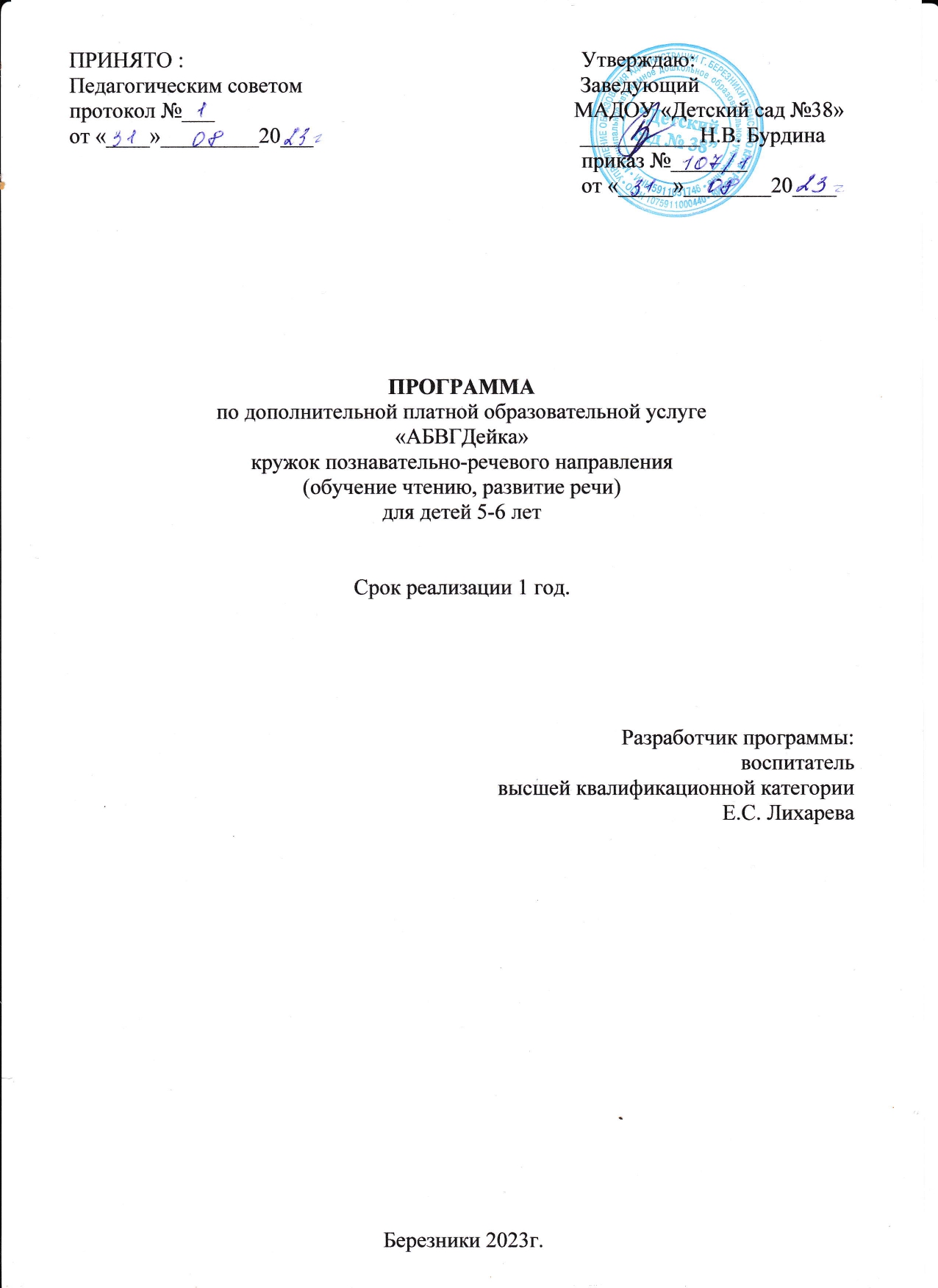 СодержаниеЦЕЛЕВОЙ РАЗДЕЛПояснительная запискаДошкольное		детство	–		время		становления		первооснов	личности, индивидуальности, наиболее сензитивный период для развития любознательности, общих и специальных способностей. Чем полнее и разнообразнее деятельность ребенка, чем значимее она, тем успешнее идет развитие, тем счастливее его детство. Часто	родители	дошкольников	считают,			что	самый	важный	показатель готовности к школе – это умение читать, поэтому обучение ребенка чтению начинается с раннего возраста. Однако	результаты раннего и неправильного обучения бывают плачевными: дети не проявляют интереса к чтению, с большим трудом овладевают техникой чтения; кроме того, педагоги в школе отмечают, что количество детей, страдающих дисграфией и дислексией, постоянно растет. Чтобы избежать этих проблем, родителям необходимо помнить, что чтение - это сложный навык, которым ребенок овладевает на определенном этапе своего жизненного пути при условии созревания соответствующих структур мозга. Так как чтение – это один из видов речевых умений человека, начинать обучать ему нужно после того, как ребенок овладел навыками устной речи. Усвоение языка происходит не только в результате простого повторения. Это процесс творческий, когда ребенок на основе готовых форм, заимствованных из речи взрослых, поиска связей, отношений между элементами языка, правил, строит свои высказывания. Вполне очевидно, что эти выводы меняют подходы к проблеме обучения родному языку в дошкольныйпериод.За основу программы взята методика и букварь Надежды Сергеевны Жуковой, как пособие по обучению чтению дошкольников. Букварь Н.С. Жуковой опирается на методику обучения чтению – от звука к букве, т.е. звуковой аналитико-синтетический метод.Задача, стоящая перед педагогом: сделать для ребенка увлекательной тренировку в технике чтения и привить интерес к книге, вкус к самостоятельному чтению, способствовать обогащению словарного запаса и развитию речи детей. Исходным принципом дошкольного обучения чтению является то, что знакомству с буквой предшествует глубокая работа над звуками, которые обозначаются данным знаком. Знаки звуков нет смысла вводить до знакомства с самими звуками и знакомство с буквенным знаком окажется безрезультатным, если ребенок не знает, что именно обозначается этим знаком. Поэтому обучение чтению опирается на звуковой анализ слова. Звуковой анализ включает в себя, прежде всего, умение сознательно, намеренно, произвольно выделять звуки в слове. Для того чтобы научиться читать, ребенку нужно сделать два важных открытия: сначала обнаружить, что речь «строится» из звуков, а потом открыть отношения звука и буквы. Обучение чтению предполагает научить детей читать на уровне индивидуальных возможностей каждого ребёнка. В то же время проводится и целенаправленная работа по обогащению, активизации речи, пополнению словарного запаса, совершенствованию звуковой культуры, уточнению значений слов и словосочетаний, развитию диалогической речи. Совершенствование навыков чтения, формирование языкового чутья происходит в играх различной сложности и направленности.С помощью игр со звуками и буквами поддерживается стойкий интерес к занятиям и желание узнавать новое. Игровая деятельность становится формой сотрудничества взрослого и ребенка, делает занятия увлекательными и желанными.Игры полезны не только для обучения грамоте, но и для развития внимания, памяти, коммуникативных отношений.Цели и задачи реализации программыЦель программы: научить детей слитному чтению слогов.Задачи программы:Развитие фонематического слуха и речевого внимания.Развитие умений оперировать понятиями звук и буква, умение делить слова на слоги, умение выполнять звуковой анализ и синтез слова, запоминание графического облика букв, соотнесение звуков с буквами.Учить слитному чтению слогов, проводить анализ прочитанного слога.Пополнение словарного запаса и умение использовать его в речи, развитие грамматического строя речи, получение навыков словообразования и словоизменения;Развивать психические процессы: память, внимание, мышление, воображение.Воспитывать интерес к чтению.Основные принципы обучения.Процесс обучения строится на принципах:принцип систематичности и последовательности: концентрическое усвоение программы; организация и последовательная подача материала («от легкого к трудному», «от простого к сложному обучения;принцип наглядности: иллюстративное (наглядное) изображение изучаемых объектов и понятий способствует формированию более полных и четких образов и представлений в сознании дошкольников;принцип доступности и посильности: реализуется в делении изучаемого материала на этапы и в преподнесении его детям последовательными блоками и частями, соответственно возрастным особенностям и развитию речи;онтогенетический принцип (учет возрастных особенностей обучаемых).Целевые ориентиры, планируемые результаты освоения программыОжидаемые результаты. К концу обучения ребёнок умеет:умеет отличать слово от предложения;умеет распространять предложения;умеет составлять предложения из заданных слов;умеет делить слова на слоги;определяет наличие звука в слове и его место в нем (начало, середина, конец);различает понятия «буква - звук»;владеет приемами звукового анализа слова (определяет количество (3 звука) звуков в слове);умеет слитно читать слоги, проводить анализ прочитанного слога;владеет понятиями: звук «гласный»	- «согласный», согласный «мягкий»	- согласный «твёрдый», «глухой» - «звонкий»;знает пары согласных звуков по твердости – мягкости;1. СОДЕРЖАТЕЛЬНЫЙ РАЗДЕЛСтруктура и содержание программыСроки реализации программы. Программа рассчитана на 1 год обучения и предназначена для детей старшего дошкольного возраста 5 - 6 лет.Форма организации занятий: подгрупповая.Режим занятий:Численность в подгруппах – 8 -10 человек.Продолжительность занятий: 1 раз в неделю по 25 минут.Количество учебных часов в неделю: 1 час Количество учебных часов в месяц: 3 - 4 часа Количество учебных часов в год: 31 занятие.Программа составлена с учетом межпредметных связей по образовательным областям:«Познавательное развитие» - систематизации знаний об окружающем;«Физическое развитие» - формирования потребности в двигательной активности.Методы и приемы, используемые в работе, соответствуют возрастным особенностям дошкольника. Все занятия проводятся в доступной игровой форме. Часто используются сказочные мотивы, вводятся персонажи – гости, организуются путешествия. Каждое занятие имеет игровое название – тему, которая сообщается детям, и дидактическую тему, на основе которой ставятся цели данного занятия. Данная система занятий позволяет детям успешно овладеть звуковым анализом, выделять особенности слов, сравнивать, находить правильное решение, читать отдельные буквы и слоги с изученными буквами. У детей появляется желание и интерес к чтению.Учебный планСтаршая группаРасписание занятий кружка АБВГДЕйка» для детей 5-6 летКалендарно - тематическое планированиеОРГАНИЗАЦИОННЫЙ РАЗДЕЛМатериально-техническое обеспечение реализации программыДидактический наглядный материал, игрушки и игры на занятиях предъявляются	в соответствии с возрастными требованиями, особенностями психофизическогоразвития детей. Кабинет для проведения занятий обеспечен необходимымколичеством мебели, соответствующей количеству детей, магнитной доской. Для каждого ребёнка приобретены цветные карандаши, сделаны символы,обозначающие гласные, твёрдые и мягкие согласные звуки.Литература.Жукова Н.С. Букварь. – М., 2013.Жукова Н.С. Первая после букваря книга для чтения. - М.: Эксмо-пресс, 2011.Жукова Н.С. Я пишу правильно. От Букваря к умению красиво и грамотно писать.– М.: Эксмо, 2011.Жукова Н.С. Я говорю правильно. От первых устных уроков к букварю. - М.: Эксмо, 2011.Жукова Н.С. Уроки логопеда. Исправление нарушений речи. - М.: Эксмо, 2016.Козырева Л.М. Развитие речи. Дети 5-7 лет. - Ярославль: Академия развития, 2007.Колесникова Е.В. Развитие звукобуквенного анализа у дошкольников. - М.: Гном- Пресс, 2009.№п/пНазвание разделаРаспределениевремени на занятии1.Развитие фонематического слуха и речевого внимания. Пополнение словарного запаса и умение использовать его в речи, развитиеграмматического строя речи, получение навыков словообразования и словоизменения.5 минут2.Развитие умений оперировать понятиями звук и буква, умение делить слова на слоги, умение выполнять звуковой анализ и синтез слова, запоминание графического облика букв,соотнесение звуков с буквами.10 минут3.Развитие умений чтение букв, слитному чтению слогов, проводить анализ прочитанного слога.10 минутИтого:25 минут№ п/пДни неделиВремяСтаршая группаЧетверг15.30 – 15.55№п/пТема занятияЦель занятия1«Звуки и буквы».-развивать умение оперировать понятиями звук и буква.закрепить знания детей об артикуляционном аппарате.развивать интерес и внимание к слову.воспитывать доброжелательные отношения друг к другу.2«Слова. Звуки».закрепить знания детей о понятии «звук», «буква».закрепить представление детей о слове.закрепить знания детей о протяженности словразвивать представления детей о многообразии слов.3Звук и буква «А».уточнить знания детей о звуке «А» (артикуляция звука).учить находить этот звук в словах.закрепить умения придумывать слова на звук «А».развивать умение определять 1-й звук в слове.развивать способность называть слова с заданным звуком.чтение букв А, а.4Звук и буква «У».закрепить знания детей о звуке «У».познакомить детей с буквой «У».закрепить умение детей делить слова на слоги.продолжать учить определять кол-во повторяющихся звуков в слове.развивать фонематический слух и речевое внимание.- чтение букв У, у. Чтение слогов АУ, УА.5Звук и буква «О».закрепить умения детей называть слова со звуком «А».закрепить знания детей о звуке «О».учить устанавливать кол-во повторяющихся звуков в словах.продолжать учить определять 1-й звук в словеразвивать умения анализировать, делать выводывоспитывать доброжелательные отношения.чтение букв О, о; чтение слогов АО, ОА, УА, АУ.6Звуки «М», «М’»,Буква М.закрепить знания детей о звуках «М», «М’».развивать умение отличать гласные звуки от согласных.развивать умение составлять прямые и обратные слоги.формировать умение определять позицию звука в слове.воспитание у детей положительных эмоций от выполнения задания.чтение букв М, м. Чтение слогов АМ, УМ, ОМ.7Звуки «С», «С’»,Буква С.закрепить знание детей о звуках «С» и «С» .закрепить умение детей определять твердые и мягкие согласные звуки.продолжать учить определять 1-й звук в слове.развивать фонематический слух.воспитывать стремление участвовать в работе на занятии.чтение букв С, с. Чтение букв А,У,О, М, С ;чтение слогов АС, УС, ОС.8Звуки «Х», «Х’»,Буква Х.закрепить умение детей дифференцировать мягкие и твердые согласные звуки.уточнить знания детей о звуке «Х», «Х’».продолжать учить определять 1-й и последний звук в словезакрепить умение делить слова на слоги.развивать речевое внимание и фонематический слух.воспитывать положительную самооценку.чтение букв Х, х ; чтение слогов АХ, ХА.9Звуки «Р», «Р’»,Буква Р.уточнить знания детей о звуках «Р» и «Р’».продолжать учить определять 1-й и последний звук в слове.закрепить умение интонационно выделять звук в словах.-дифференцировать звуки по твердости и мягкости.развивать интерес и внимание к слову.чтение букв Р, р ; чтение слогов АР, РА.10Звук и буква «Ш».закрепить знания детей о звуке «Ш».учить интонационно выделять звук в словах.дать знания о том, что произносить согласные звуки нам помогают зубы, губы, язык (происходит согласие).развивать речевое внимание и фонематический слух.чтение букв Ш, ш ; чтение слогов АШ, ША.11Звук и буква «Ы».закрепить знания детей о звуке «Ы».продолжать учить определять 1-й и последний звук в слове.– учить изменять слова при помощи добавления звуков в слово.развивать умение оперировать понятиями звук и буква.чтение буквы М, С, Х, Р; чтение слогов СЫ, МЫ, РЫ,ХЫ.12Звуки «Л», «Л’»,Буква Л.закрепить знания детей о звуках «Л» и «Л’».продолжать учить дифференциации звуков потвердости и мягкости.учить отличать согласные звуки от гласных.развивать умение определять звук в середине словапознакомить детей с многозначностью слов.чтение букв Л, л ; чтение слогов АЛ, ЛА, УЛ, ЛУ, ЛО.воспитывать стремление участвовать в общей работе на занятии.13Дифференциация звуков «Л-Р».закрепить умение интонационно выделять звук в словах.продолжать учить дифференциации звуков по твердости и мягкости.учить отличать согласные звуки от гласных.развивать умение определять звук в середине словачтение слогов ЛА, РА, ЛУ, РУ, ЛО, РО.14Звуки «Н», «Н’»,Буква Н.закрепить знания детей о звуках «Н», «Н’».продолжать учить выкладывать слоги с помощью звуковых обозначений.закрепить знания детей о гласных звуках, мягких и твердых согласных звуках.– воспитывать речевое внимание и фонематический слух.- чтение букв Н,н; чтение слогов НА, НО, НУ,АН, ОН, УН.15Звуки «К», «К’»,Буква К.закрепить знания детей о звуке «К», «К’».формировать умение определять позицию звука в слове.продолжать учить выкладывать слова с помощью звуковых обозначений.развивать интерес и внимание к слову.воспитывать стремление участвовать в общей работе на занятии.познакомить детей с буквой К.продолжать учить выкладывать слоги с помощью звуковых обозначений.– формировать умение разгадывать ребусы.воспитывать доброжелательные отношения на занятии друг к другу.чтение букв К, к; чтение слогов с буквой К16Звуки «Т», «Т’»,Буква Т.закрепить знания детей о звуке «Т», «Т’».формировать умение называть слова с этими звуками.развивать звуковую культуру речи.воспитывать умение внимательно слушать.закрепить умение выкладывать слоги с помощью звуковых обозначений.продолжать учить дифференцировать мягкие и твердые согласные звуки.развивать интерес и внимание к слову.17Звук и буква «И»- закрепить знания детей о звуке «И».– познакомить детей с буквой И.продолжать учить определять позицию звука в слове.развивать умение оперировать понятиями звук и буква.чтение буквы И, чтение слогов МИ, СИ, ЛИ, РИ, ХИ.воспитывать положительные эмоции от выполнения заданий.18Дифференциация звуков «И-Ы»уточнить знания детей о звуках «И» и «Ы».развивать умение определять позицию звука в слове.продолжать учить изменять слова путем замены звуков в словах.развивать понимание смыслоразличительной функции звука.воспитывать умение слушать внимательно взрослого и товарищей.19Звуки «П», «П’»,Буква П.закрепить умение отличать звуки от букв.закрепить знания детей о звуке «П», «П’».учить определять позицию звука в слове.-формировать умение дифференцировать твердые и мягкие согласные звуки.закрепить умение выкладывать слоги с помощью звуковых обозначений.развивать фонематический слух и речевое внимание.чтение букв П,п; чтение слогов с буквой П.воспитывать положительную самооценку детей.20Звуки «З», «З’»,Буква З.закрепить знания детей о звуке «З» и «З’».учить интонационному выделению звука в слове.продолжать учить делить слова на слоги.учить определять позицию звука в слове.развивать интерес и внимание к слову.воспитывать положительную самооценку у детей.чтение букв З, з; чтение слогов с буквой З.21Дифференциация звуков «С-З»учить интонационному выделению звука в слове.продолжать учить делить слова на слоги.учить определять позицию звука в слове.чтение слогов СА, ЗА, СО, ЗО, СУ, ЗУ.22Звук и буква «Й»закрепить умение дифференцировать мягкие и твердые согласные звуки.познакомить детей со звуком «Й».продолжать учить выкладывать и читать слоги с помощью звуковых обозначений.развивать фонематический слух и речевое внимание.чтение слогов Ай, Ой, Уй.23Звуки «Г», «Г’»,Буква «Г».закрепить знания детей о звуках «Г» и «Г’».развивать умение определять позицию звука в слове.учить дифференцировать твердые и мягкие согласные.развивать фонематический слух.воспитывать умение выслушивать ответы друг друга.чтение букв Г, г; чтение слогов с буквой Г.24Дифференциация звуков «Г» - «К».уточнить знания детей о звуках «К», «К’» и «Г», «Г’».-формировать умение называть слова с этими звуками.-продолжать учить детей давать качественную характеристику звукам.закрепить умение детей изменять слова путем перестановки звуков или слогов в слове.учить выкладывать слова с помощью звуковых обозначений.развивать звуковую культуру речи.чтение слогов с буквами К и Г.25Звуки «В», «В’»,Буква Впознакомить с буквой В.продолжать учить соотносить буквы и звуки.развивать умение определять позицию звука в слове.развивать фонематический слух и фонематическое восприятие.воспитывать сдержанность и внимание.чтение буквы В, в; чтение слогов с буквой В.26Звуки «Д», «Д’»,Буква Дзакрепить знания детей о звуках.познакомить детей с буквой Д.закрепить умение детей выкладывать слоги с помощью звуковых обозначений.развивать умение определять позицию звука в слове.формировать умения образовывать новые слова с помощью перестановки звуков и слогов.развивать речевое внимание и фонематический слух.воспитывать доброжелательные отношения друг к другу.чтение буквы Д, д; чтение слогов с буквой Д.27Дифференциация звуков «Д-Т».закрепить умение детей определять мягкость и твердость звуков, глухость и звонкость.закреплять знания детей о звуках «Д», «Д’», «Т», «Т’».закреплять умение определять количество повторяющихся звуков в словах.развивать умение определять позицию звука в слове.закрепить умение изменять слова путем замены звуков в словах.формировать умения отвечать на вопросы распространенными предложениями.чтение слогов с буква Д и Т.28Звуки «Б», «Б’»,Буква Б.закрепить умения детей отвечать на вопросы распространенными предложениями.уточнить знания детей о звуках «Б» и «Б’».познакомить с буквой Б.продолжать учить дифференцировать звуки по твердости и мягкости, по глухости и звонкости.формировать умение изменять слова путем замены одних звуков другими.развивать умение оперировать понятиями: звук, слог, слово, предложение.воспитывать умения положительно оценивать ответы товарищей.чтение буквы Б, б; чтение слогов с буквой Б.29Дифференциация звуков «Б-П».закрепить знания детей о звуках «Б» и «Б’», букве Б.закрепить знания детей о звуках «П» и «П’», букве П.-развивать фонематический слух.-учить определять нужный звук в начале, в середине, в конце.развивать интерес и внимание к слову.чтение слогов с буквой Б и П.30Звук «Ж», Буква Ж.уточнить знания детей о звуке «Ж» и букве Ж.познакомить детей с термином «шипящие звуки».закрепить умение отличать шипящие звуки.продолжать учить изменять слоги и получать новые слова.продолжать формировать умение выкладывать слова при помощи звуковых обозначений.продолжать учить давать качественную характеристику звукам.воспитывать умение контролировать свои действия.чтение буквы Ж, ж; чтение слогов с буквой Ж.31Итоговое занятиеобобщить знания детей о гласных и согласных звуках и буквах.уметь отличать гласные буквы от согласных.уметь восстанавливать нарушеннуюпоследовательность звуков и слогов в структуре слова.уметь делать звуковой анализ слогов и слов.чтении слогов с пройденными буквами.развивать интерес и внимание к слову.воспитывать умение давать положительную оценку ответам детей.